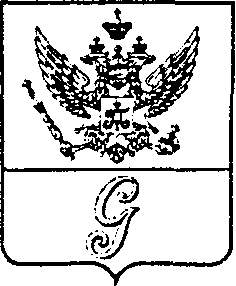 СОВЕТ ДЕПУТАТОВ МУНИЦИПАЛЬНОГО ОБРАЗОВАНИЯ«ГОРОД ГАТЧИНА»ГАТЧИНСКОГО МУНИЦИПАЛЬНОГО РАЙОНАТРЕТЬЕГО СОЗЫВАРЕШЕНИЕОт 28 октября  2015 года                                                                               № 50О внесении изменений в Положениео комиссии по соблюдению требований к служебному поведению муниципальных служащихсовета депутатов МО «Город Гатчина» лиц,замещающих муниципальные должностина постоянной основе в  МО «Город Гатчина», и урегулированию конфликта интересовНа основании Указа  Президента РФ от 08.03.2015 N 120 (ред. от 15.07.2015)«О некоторых вопросах противодействия коррупции», руководствуясь Уставом муниципального образования «Город Гатчина» Гатчинского муниципального района,  совет депутатов МО «Город Гатчина»РЕШИЛ:1. Внести в  Положение о комиссии по соблюдению требований к служебному поведению муниципальных служащих совета депутатов МО «Город Гатчина» лиц, замещающих муниципальные должности на постоянной основе в  МО «Город Гатчина», и урегулированию конфликта интересов, утвержденное решением совета депутатов МО «Город Гатчина» от 29 мая 2015 года № 30 следующие изменения:подпункт "б"  пункта 3.3 раздела III дополнить абзацем следующего содержания:" - заявление муниципального служащего о невозможности выполнить требования Федерального закона от 7 мая 2013 г. N 79-ФЗ "О запрете отдельным категориям лиц открывать и иметь счета (вклады), хранить наличные денежные средства и ценности в иностранных банках, расположенных за пределами территории Российской Федерации, владеть и (или) пользоваться иностранными финансовыми инструментами" (далее - Федеральный закон "О запрете отдельным категориям лиц открывать и иметь счета (вклады), хранить наличные денежные средства и ценности в иностранных банках, расположенных за пределами территории Российской Федерации, владеть и (или) пользоваться иностранными финансовыми инструментами") в связи с арестом, запретом распоряжения, наложенными компетентными органами иностранного государства в соответствии с законодательством данного иностранного государства, на территории которого находятся счета (вклады), осуществляется хранение наличных денежных средств и ценностей в иностранном банке и (или) имеются иностранные финансовые инструменты, или в связи с иными обстоятельствами, не зависящими от его воли или воли его супруги (супруга) и несовершеннолетних детей;"Дополнить  раздел V Положения пунктом 5.5. 1 следующего содержания: « 5.5.1. По итогам рассмотрения вопроса, указанного в абзаце четвертом подпункта "б" пункта 3.3. настоящего Положения, комиссия принимает одно из следующих решений:а) признать, что обстоятельства, препятствующие выполнению требований Федерального закона "О запрете отдельным категориям лиц открывать и иметь счета (вклады), хранить наличные денежные средства и ценности в иностранных банках, расположенных за пределами территории Российской Федерации, владеть и (или) пользоваться иностранными финансовыми инструментами", являются объективными и уважительными;б) признать, что обстоятельства, препятствующие выполнению требований Федерального закона "О запрете отдельным категориям лиц открывать и иметь счета (вклады), хранить наличные денежные средства и ценности в иностранных банках, расположенных за пределами территории Российской Федерации, владеть и (или) пользоваться иностранными финансовыми инструментами", не являются объективными и уважительными. В этом случае комиссия рекомендует председателю совета депутатов  применить к муниципальному служащему конкретную меру ответственности.»1.3.Первое предложение п. 5.6.  раздела V изложить в следующей редакции: «По итогам рассмотрения вопросов, указанных в подпунктах "а", "б", "г" и "д" пункта 3.3 настоящего Положения, и при наличии к тому оснований комиссия может принять иное решение, чем это предусмотрено пунктами 5.1 – 5.5.1 и 5.6.1 настоящего Положения.» Настоящее решение вступает в силу после его опубликования.Глава МО «Город Гатчина» -Председатель совета депутатов МО «Город Гатчина»                                                                 В.А.Филоненко